Working together to serve Mid-TestWith 17 Parishes it makes sense for each of us to focus on particular Parishes attending the relevant Parish Council meetings when we can and dealing with residents’ issues as they arise.Councillor Ian Jeffrey - Nether Wallop, Over Wallop, Buckholt, East Dean, East Tytherley, West Tytherley & FrenchmoorCouncillor Alison Johnston – Broughton, Bossington, Houghton, Mottisfont, LockerleyCouncillor Tony Ward – Ashley, King’s Somborne, Little Somborne, Stockbridge, Longstock, LeckfordThis arrangement is not absolutely rigid and if and when one or more of us has particular skills or experience we can bring to bear anywhere in Mid-Test then we will do so.  Key roles for Mid-Test Councillors. Following our election, all three of us have found key roles in the Council. Councillor Ian Jeffrey has been appointed as Chairman of the Overview and Scrutiny Committee, the vital check and balance in a Leader and Cabinet system of local government. Councillor Alison Johnston has been appointed Cabinet Member for the Environment, and Councillor Tony Ward continues in his role as Cabinet Member for Community and Leisure. This will mean Mid-Test councillors will be involved in all important policy and decision-making activities of the Borough Council. Update on the Planning Committees On Tuesday the 28th May the first meeting for the new form of the Southern Area Planning Committee took place. This is where all Mid-Test planning applications that are not dealt through delegation by the officers will come. Councillors Ian Jeffrey Tony Ward are members of that committee whilst Councillor Alison Johnston will be free to represent opinion if required and speak at that committee.School visits 2019Countryside officers will shortly be commencing their annual school visits, in which local schools are invited to attend a pond-dipping activity at one of four sites across the Borough. This year, 13 schools will be taking part, visiting Anton Lakes, Rooksbury Mill, Tadburn Meadows and Valley Park Local Nature Reserves. Community Asset FundThe Community Asset Fund application portal remains open and uninterrupted by the European Elections Purdah extension, as the next deadline is after the elections.The 2019/20 Community Asset Fund deadlines are as follows;Friday 24 May 2019 - Panel meeting on Thursday 11 July, for a decision by Friday 2 August 2019Friday 30 August 2019 - Panel meeting on Thursday 17 October, for a decision by Friday 8 Nov 2019Friday 22 November 2019 - Panel meeting on Thursday 16 January 2020, for a decision by Friday 7 February 2020Andover Cycling Festival After the success of the event in 2018, the Andover Cycling Festival returns on July 7. Based in the High Street the event seeks to encourage people of all ages to get out on their bikes. A range of timed sportive routes will be waymarked, offering distances of 25, 50 and 80 miles each. A closed road loop will be available for families to cycle around the town centre and the same circuit will be used throughout the day for a cycle race. This will culminate in the afternoon with male and female elite races which should offer some exciting racing around the tight circuit. The High Street will also have stalls from local bike and shops clubs. A number of roads around the town centre will be closed as part of the event. A list of these roads and the duration of the closure will be advertised and this information will be shared once confirmed. The event itself is being run by Halo Sports and is being supported by Andover VisionPlanning ApplicationsAs an experiment we have attached a list of planning applications, other than Trees, that have been raised in Mid-Test during May. If this is of any use to Parish Councillors, we can continue to provide this, but your feedback would be welcome. If you click on the blue underlined text the link will take you directly to the application detailsContactCouncillor Ian Jeffrey		cllrijeffrey@testvalley.gov.uk		01794 388872Councillor Alison Johnston		cllrajohnston@testvalley.gov.uk	01794 517939Councillor Tony Ward		cllrtward@testvalley.gov.uk		01794 389649Notification of proposed works to a dwelling - Single storey rear extension (length from rear wall of original dwellinghouse 4m, height (from DPC) 3.25m, height to eaves 2.5m) 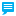 13 Scott Close Kings Somborne Stockbridge Hampshire SO20 6NRRef. No: 19/01337/PDHS | Received: Tue 28 May 2019 | Validated: Tue 28 May 2019 | Status: CurrentChange of use for part of premises from shop to dwelling house West View Stores and Post Office High Street Broughton SO20 8AXRef. No: 19/01318/FULLS | Received: Fri 24 May 2019 | Validated: Fri 24 May 2019 | Status: CurrentExternal works to include, creation of terrace, arched entrance and surround including regrading works, erection and alterations to railings, retaining and screen walls to form steps and access and demolition of former livestock shelter Charity Farm House Longstock Road Longstock Stockbridge Hampshire SO20 6EERef. No: 19/01312/FULLN | Received: Thu 23 May 2019 | Validated: Fri 24 May 2019 | Status: CurrentExternal works to include, creation of terrace, arched entrance and surround including regrading works, erection and alterations to railings, retaining and screen walls to form steps and access and demolition of former livestock shelter Charity Farm House Longstock Road Longstock Stockbridge Hampshire SO20 6EERef. No: 19/01313/LBWN | Received: Thu 23 May 2019 | Validated: Fri 24 May 2019 | Status: CurrentVary condition 2 (approved plans) of 17/02315/FULLS (Single storey rear extension and conversion of loft to incorporate new bedroom spaces to include raising of ridge height) to replace drawings 0202-250 D with drawing 0202-250 E, and 0202-450 D with 0202-450 E to allow for the change of roofing material Dean Gate Bungalow Top Green Lockerley Romsey Hampshire SO51 0JPRef. No: 19/01301/VARS | Received: Wed 22 May 2019 | Validated: Wed 22 May 2019 | Status: CurrentChange of use from agricultural to general industrial (Class B2) Wallop Farm Craydown Lane Over Wallop HampshireRef. No: 19/01282/FULLN | Received: Mon 20 May 2019 | Validated: Mon 20 May 2019 | Status: CurrentExtend kitchen and dining room, two storey side extension to provide a drawing room and sun room with bedroom and en-suite over, single storey extensions to form utility, gym and office Orchard House Faithfull’s Drove Houghton Stockbridge Hampshire SO20 6LTRef. No: 19/01258/FULLS | Received: Mon 20 May 2019 | Validated: Mon 20 May 2019 | Status: CurrentVariation of condition 2,4 and 8 of 18/02955/FULLN (Demolition of existing garage and erection of two storey extensions to front and side and single storey rear extension to provide extended and re-configured living accommodation at ground floor, re-configured layout at first floor, creation of 2 bedrooms and 1 en-suite to form second floor and erection of detached garage) to amend the garage details, reflect details submitted for condition 4 and variation of wording of condition 8 Oakferns Longstock Park Longstock SO20 6EHRef. No: 19/01274/VARN | Received: Mon 20 May 2019 | Validated: Mon 20 May 2019 | Status: CurrentReplace the existing garage with a garage/garden room, replace the single storey extension for a single storey extension and the addition of a staircase and windows to provide additional living space in the loft Church Lane Cottage Church Lane Houghton Stockbridge Hampshire SO20 6LJRef. No: 19/01249/FULLS | Received: Fri 17 May 2019 | Validated: Mon 20 May 2019 | Status: CurrentReplace the existing garage with a garage/garden room, replace the single storey extension for a single storey extension and the addition of a staircase and windows to provide additional living space in the loft Church Lane Cottage Church Lane Houghton Stockbridge Hampshire SO20 6LJRef. No: 19/01250/LBWS | Received: Fri 17 May 2019 | Validated: Mon 20 May 2019 | Status: CurrentRef. No: 19/01240/TREES | Received: Thu 16 May 2019 | Validated: Thu 16 May 2019 | Status: CurrentFirst floor front extension, first floor side extension over utility, two storey rear extension, to provide additional living space, and single storey link to garage, reconfigure existing garage and south east vehicular access and replace front boundary fence, replace existing pool house, and change of use of lower lawn to residential The Limes Church Lane Houghton Stockbridge Hampshire SO20 6LJRef. No: 19/01245/FULLS | Received: Thu 16 May 2019 | Validated: Tue 21 May 2019 | Status: CurrentChange use of the land and erection of garage/store 1 Pendle Green Lockerley SO51 0LZRef. No: 19/01194/FULLS | Received: Mon 13 May 2019 | Validated: Mon 20 May 2019 | Status: CurrentApplication for prior notification of agricultural development - Provision of track Yew Tree Barn Yew Tree Lane West Tytherley HampshireRef. No: 19/01191/AGNS | Received: Fri 10 May 2019 | Validated: Fri 10 May 2019 | Status: CurrentReplacement conservatory, and part conversion of garage to provide additional living accommodation Highfield Cottage Branches Lane Lockerley Romsey Hampshire SO51 6JTRef. No: 19/01178/FULLS | Received: Thu 09 May 2019 | Validated: Thu 09 May 2019 | Status: CurrentSingle storey side extension 18 Printers Place Orange Lane Over Wallop SO20 8JBRef. No: 19/01167/FULLN | Received: Wed 08 May 2019 | Validated: Wed 08 May 2019 | Status: Current